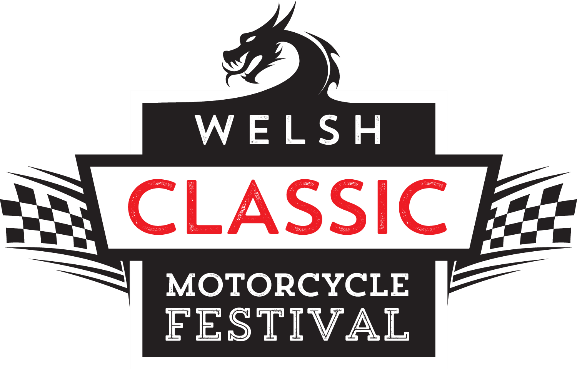 Trade Stand Booking FormCovid-19: This event will be run in line with the Government’s rules and restrictions on Covid-19. If you or anyone due to attend the event with or for you have Covid-19 symptoms within 2 weeks of the event, they must get tested, self-isolate and MUST NOT attend the event. We hold the right to cancel the event at any time due to Covid-19. Disclaimer: All Traders understand that this is a static display only and no motorcycles are to be ridden in the show/trade area other than for entry and exit. Anyone caught riding a motorcycle will be asked to leave and potentially excluded from next year’s event.  All vehicle movement is PROHIBITED during show hours. If a Trader needs to leave early they must contact the VJMC on the day before moving. All traders must stay until the close of the show.I hereby confirm that I have read and understood the disclaimer and have passed this information on to employees and volunteers on my trade stand.Name: ............................................................................................................................................ Signed: .......................................................................................    Date: .....................................     Please send completed form via email to:    shows_vjmc@yahoo.co.uk	YOUR DETAILSYOUR DETAILSYOUR DETAILSYOUR DETAILSCompany Name:(if applicable)Contact Name:Address:Address:Address:Post Code:Tel:    Mobile No       Event:Emergency Contact Name:Emergency Contact No:Email:Website:TRADE STANDTrade stands cost £50 +VAT (£60).  Payment vias BACS to Vintage Japanese Motorcycle Club (UK) please call the number at the top of the page for payment details.  Please specify the size of the stand you require below (including vehicles). All stands will be on grassStand size required:    Frontage in metres:                         Depth in meters (max 9m):TYPE OF TRADEWhat type of trade will you be conducting? Motorbike Auto Jumble Car Auto Jumble   ClothingCar bootOtherIf other please state: